Temat: Wielkanocne przygotowania.Posłuchaj: https://www.youtube.com/watch?v=No6K_yt4dCIOglądnij: https://www.youtube.com/watch?v=giRwxyKTXcgPołącz kropki.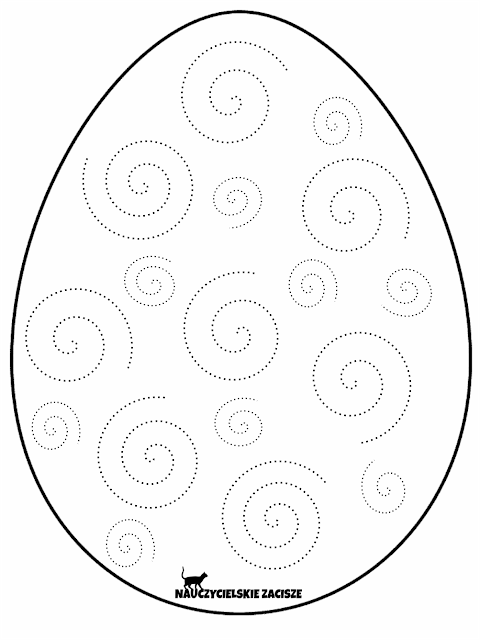 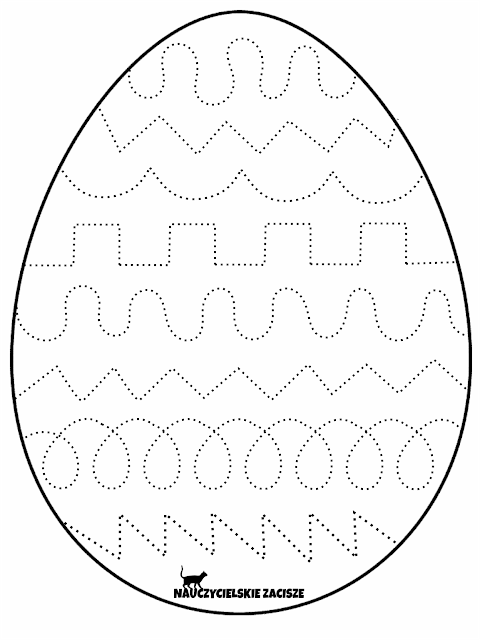 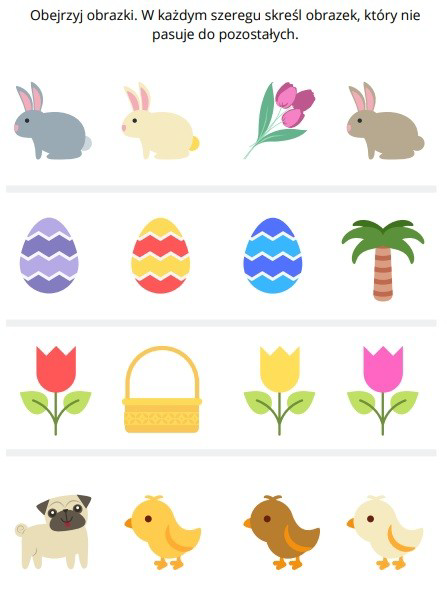 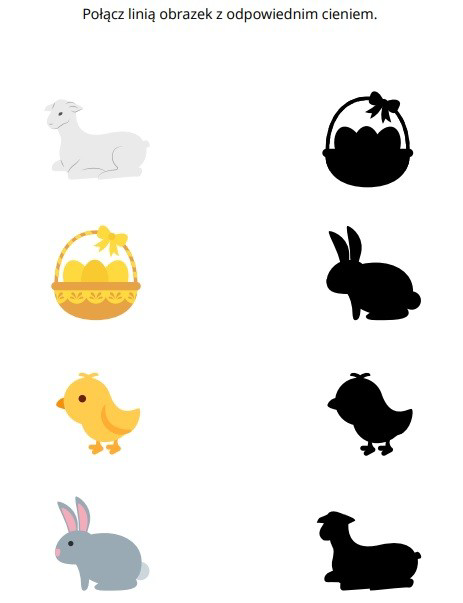 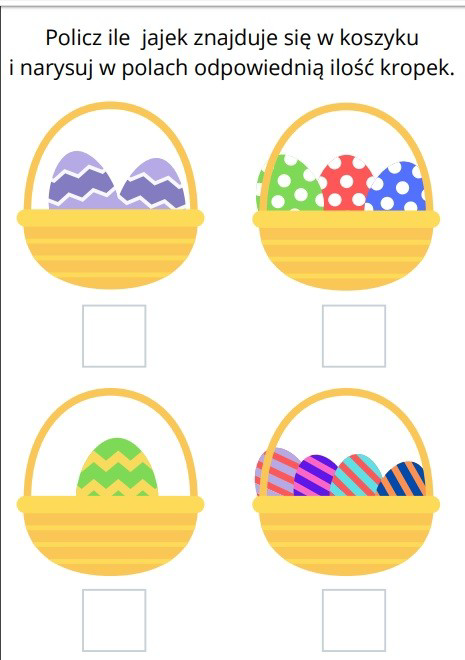 